Вид ГосуслугиQR-кодПредоставление социальных выплат детям из многодетных семей, обучающимся в муниципальных общеобразовательных организациях и в частных общеобразовательных организациях, имеющих государственную аккредитацию, для обеспечения школьной формой, либо заменяющим ее комплектом детской одежды для посещения школьных занятий и спортивной формой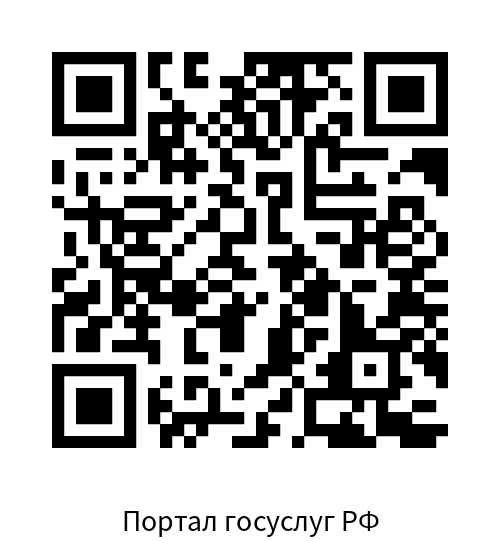 Установление статуса многодетной семьи (выдача, продление действия и замена удостоверения многодетной семьи в случаях, предусмотренных нормативными правовыми актами Амурской области)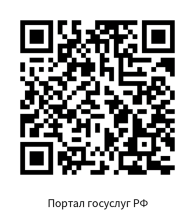 Назначение и выплата компенсации расходов по оплате жилого помещения, в том числе оплате взноса на капитальный ремонт общего имущества в многоквартирном доме, коммунальных и других видов услуг отдельным категориям граждан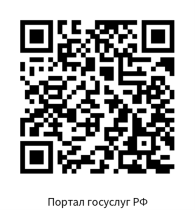 Оказание (предоставление) государственной социальной помощи отдельным категориям граждан на территории субъекта Российской Федерации в соответствии с законодательством субъекта Российской Федерации(адресная социальная помощь, социальный контракт)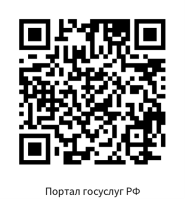 Предоставление ежемесячной денежной выплаты отдельным категориям семей в случае рождения (усыновления) третьего ребенка или последующих детей до достижения ребенком возраста 3 лет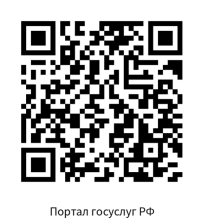 Предоставление льготного (бесплатного) проезда на автомобильном транспорте общего пользования (кроме такси) отдельным категориям граждан за счет средств бюджета субъекта Российской Федерации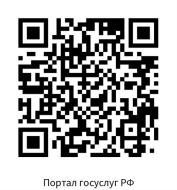 Предоставление субсидий на оплату жилых помещений и коммунальных услуг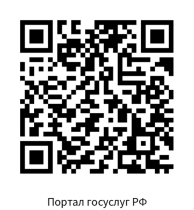 Оказание бесплатной протезно-ортопедической помощи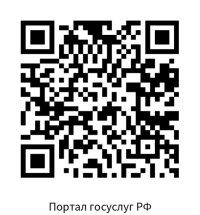 Выплата социального пособия на погребение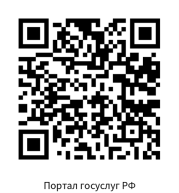 Предоставление регионального материнского (семейного) капитала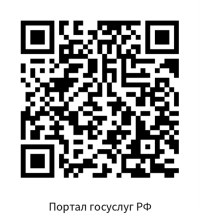 Присвоение звания «Ветеран труда»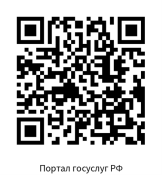 Предоставление ежегодной денежной выплаты гражданам, награжденным знаком «Почетный донор России» или «Почетный донор СССР»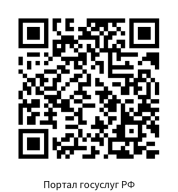 Признание гражданина нуждающимся в социальном обслуживании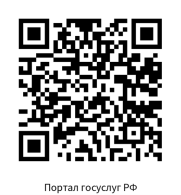 Присвоение звания «Ветеран труда субъекта Российской Федерации»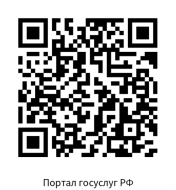 